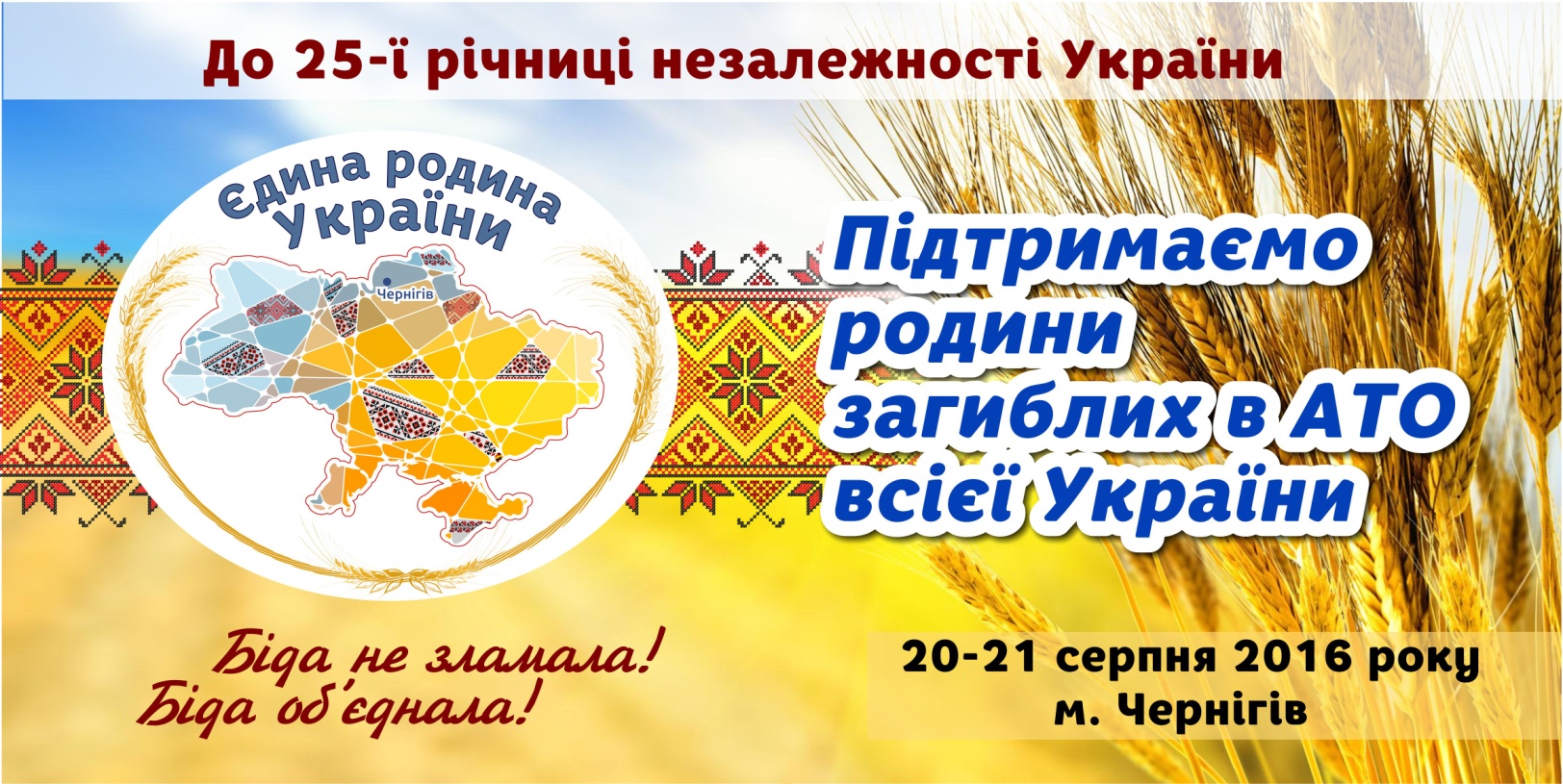 За підтримки ОБЛАСНОЇ ДЕРЖАВНОЇ АДМІНІСТРАЦІЇТа ЧЕРНІГІВСЬКОЇ МІСЬКОЇ РАДИПроект програмиВсеукраїнського заходу
«Єдина родина України»
гасло програми
«Біда не зламала. Біда об’єднала!»  Розробники програми:
Єдиний Волонтерський Центр
ГО «Єдина родина Чернігівщини»
ГО «Ресурс»
м. Чернігів 2016 рік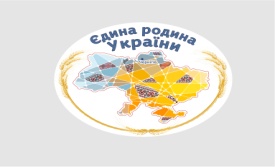 Мета програми:
Налагодження дружніх стосунків та напрацювання партнерських  зв’язків з родинами загиблих воїнів АТО  24 областей України.

Цільові групи програми:
Сім ї загиблих воїнів АТО. По шість чоловік з 23 областей України 182 чоловік з Чернігівської області та 80 чоловік з м.Чернігова. Загальна кількість до 400 осіб в т.ч. діти від 8 до 15 років (90 осіб)

Компоненти програми:
а) інтеграційні заходи для налагодження знайомства;
б) ознайомлення учасників з досвідом діяльності ГО «Єдина родина   Чернігівщини»;
в) ознайомлення учасників з культурними та історичними пам’ятками м. Чернігова;
г) напрацювання графіку подальших спільних дій осередків (ГО) різних областей України 

Місце та час реалізації програми:
м. Чернігів, 19 – 21 серпня 2016 року в рамках святкування 25 річниці Дня Незалежності України.Результати програми:
Кількісні
- до організації заходів залучені громадські організації  м. Чернігова, мистецькі   колективи м. Чернігова та області
-  в заходах програми прийняли участь 400 учасників з усіх регіонів України
-  проведення програми висвітлювалося  ЗМІ м. Чернігова, Чернігівської області     та національними телеканалами- глядацька/читацька аудиторія, яка дізналася про проведення програми складає    не менше 200 000 українців Якісні
- налагоджено дружні стосунки між сім’ями загиблих воїнів АТО з різни  областей України (розділене горе) 
- обговорено напрямки та послідовність реалізації спільних програм/заходів
Перспективні плани
- зареєстровано не менше 5-ти ГО на кшталт ГО «Єдина родина Чернігівщини» в  інших областях України
- розроблено та відправлено на розгляд до міжнародних донорських агенцій не  менше 5-ти спільних програм/проектівстворено патріотичний рух, без політичних вподобань, на відновлення свідомості українцяДжерела фінансування програми:
-  проїзд 150 учасників Обласні державні адміністрації України
-  Чернігівська ОДА
-  Чернігівська міська радаРайонні адміністрації Чернігівської області     -  залучення коштів спонсорів, меценатів.День перший  19 серпня 2016 року16:00 - 18:00     - прибуття, реєстрація, поселення в готель18:00 -19:00      - вечеря в готелі19:00- 22:00      - знайомство( спілкування) за чашкою чаю.Для дітей19:00- 22:00      - жива зона: мильне шоу, квест «Деснянські козаки»День другий   20 серпня 2016 року
 8:00 - 9:00       - сніданок в готелі  9:00 - 9:20       - переїзд на Вал  9:20 - 10:20      - фотографування та екскурсія по Дитинцю10:20-10:40      - перехід на катер 10:40 -11:40     - катання на катері «Казбек», продовження екскурсії11:40- 12:20     - перехід до Єкатерининської церкви12:20-13:20      - Єкатерининська церква, екскурсія біля неї13:20-13:40      - переїзд на обід13:40-14:20      - обід14:20-14:40      - переїзд до Єкатерининської церкви, покладання квітів від родин                           до меморіалу Борцям за Незалежність України14:40-15:40      - поминальна молитва, встановлення свічок та покладання вінків                             до Дошки Пошани загиблим Героям15:40-16:40      - флешмоб «Біда не зламала. Біда об’єднала», перехід до театру16:40-17:00      - кава,чай, бутерброди17:00-19:00      - офіційна частина заходу, концертна програма19:00-19:15      - переїзд до готелю19:15 - 20:00    - вечеря 20:00               - відпочинокДля дітей11:20-11:40     - висадка дітей на водній базі ДЮСШ12:00-15:00     - активний відпочинок: драганбот, волейбол, перетягування                          канату,куліш, на базі відпочинку «ДЮСШ » на лівому березі                           р.Десни. 15:00-15:40    -  переїзд з бази відпочинку ДЮСШ на Красну площу21 серпня 2016 року8:00-9:00     - сніданок9:00-10:30   - круглий стіл на тему: «Співпраця родин,волонтерів та влади»10:30-12:30 - екскурсія по місту (колокольня, Антонієви печери)12:30-12:50 – переїзд на обід13:00-14:00 – обід14:00 – від’їздДля дітей9:00-9:20      - переїзд в Міській парк культури та відпочинку9:20-12:20    - атракціони, акробатична вистава в Літньому театрі12:30-12:50  - переїзд до готелю13:00-14:00  - обід